Linear Pairs/ Vertical Angles Practice and Self-CheckIn-class section of your notebook: (may just answer; document will be on website)True or False. Change the false statements to true. 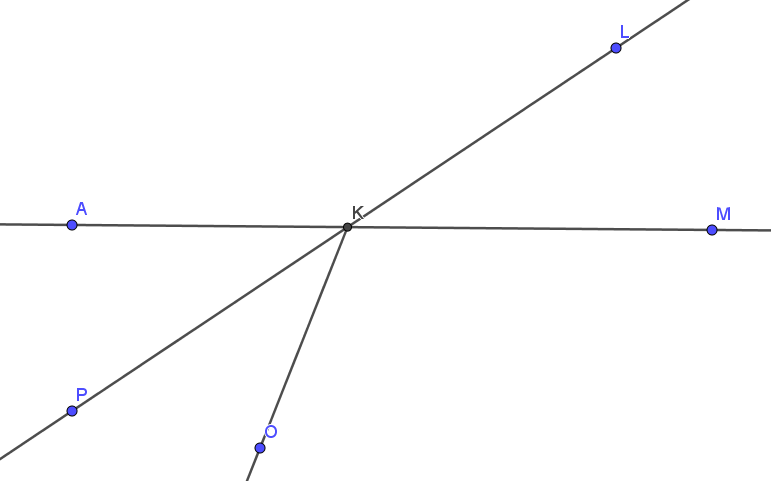 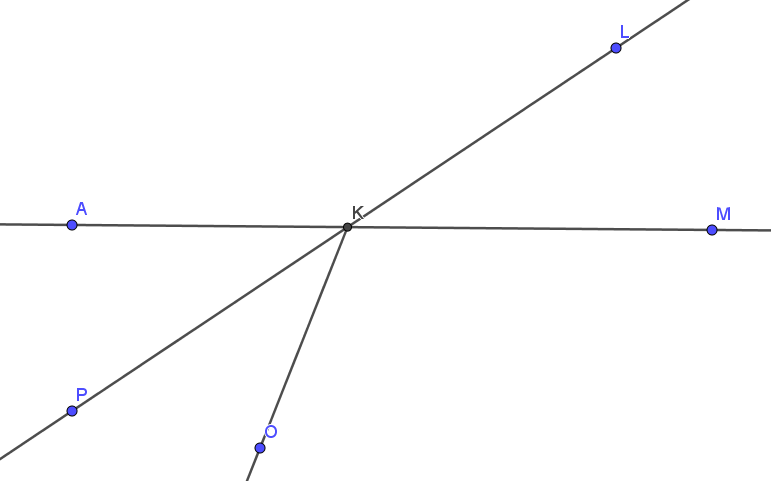  LKM and MKO are a linear pair.JKP  PKOPKO and OKL are a linear pair.JKL and OKM are vertical angles.JKP and LKM are vertical angles.OKM and MKL are adjacent angles.A pair of angles who measure sum to 90° are supplementary angles.Answers:False – change linear pair to adjacentFalse – they are adjacent anglesTrueFalse – change OKM to PKMTrueTrueFalse – change 90 to 180 OR change supplementary to complementary